До уваги жителів Слобожанської громади таДніпровського району!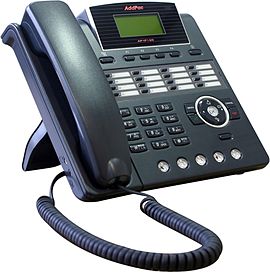 